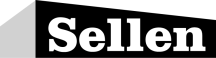 HOLD HARMLESS FOR JOBSITE VISITORSRELEASE, HOLD HARMLESS, AND INDEMNITYIn consideration of this permit granted to me, pursuant to my request individually, and as the agent of my employer who has authorized me to make such request, to enter into or upon the premises, properties and jobsites of HT-Seattle Owner LLC and Sellen Construction Co., Inc. (hereinafter known as HT-Seattle & Sellen) and to be in and around construction activities, machinery, and equipment on such premises, with full knowledge of the perils and dangerous conditions thereof, the undersigned waives, and does herby release and discharge HT-Seattle & Sellen, their Trade Contractors, and their licensees, officers, agents, employees, and consultants, or any of them from all liability to the undersigned, his employer, employees, agents, assigns, and personal representative for all loss or damage, and any claim or demand therefore, on account of injury or other casualty to the person or property of or in the possession of control of the undersigned caused, whether negligently or otherwise, by HT-Seattle or Sellen, their Trade Contractors, Owner and/or Architect, and their licensees, employees, agents officers, and consultants, or any of them, which the undersigned or such property is in or upon the said premises, property and jobsites.The undersigned individually, and as the authorized agent for his employer, agrees to defend, indemnify and save harmless HT-Seattle & Sellen, their Trade Contractors, and their licensees, employees, agents, officers, and consultants, or any of them, from and against any and every claim, demand, suit cost, loss, and expenses in any manner resulting from or arising out of the presence of the undersigned, or the employees, or agents thereof on the above described premises, properties, and jobsites.This agreement shall be binding by the undersigned, his employer and the heirs, executors, administrators, successors and assigns of the undersigned.I HAVE READ THE FOREGOING, KNOW THE CONTENTS THEREOF, AND AGREE THERETO BY MY SIGNATURE BELOW:REVISED 10/04/2016SIGNATUREDATEPRINTED NAMEESCORTED BY